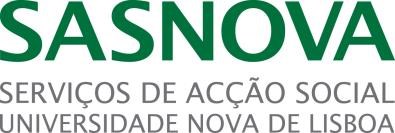 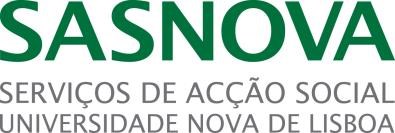 RESIDÊNCIA FRAÚSTO DA SILVA ANO LECTIVO 2019/20 | PREÇÁRIO* (Aprovado pelo Conselho de Acção Social, na sua reunião de 13 de Março de 2019) *(Nos termos do disposto no nº 4 do Artigo 6º da Lei n.º 36/2018) BOLSEIROS SASNOVA =76,26€* *nos termos do Despacho nº 5404/2017 do MCTES de 21 de Junho Nos meses de Julho e Agosto os preços são os que constam da coluna “Visitantes (IVA 6%)”. Aluguer de frigorífico = 7,50 €/ mês (IVA incluído à taxa de 23%). Mediante disponibilidade podem ser requisitados serviços de limpeza Quarto individual e wc = 15 € | Quarto duplo e wc = 20 € | Só wc = 10 € (IVA incluído à taxa de 23%). O valor diário do Alojamento tem os seguintes descontos Estadias ≥ 5 dias – A partir do 5ª dia os dias são cobrados com 25% de desconto Estadias de grupos (≥ 10 pessoas) – Sob consulta Caso existam vagas disponíveis, poderão ser utilizadas por Bolseiros com uma mensalidade de 140 € Caso existam vagas disponíveis, poderão ser utilizadas por Bolseiros com uma mensalidade de 150€. CAMPUS DE CAMPOLIDE, 1099-032 LISBOA I Tel: +351 213 715 600 I Fax: +351 213 715 672 I E-Mail: sasnova@unl.pt  http://sas.unl.pt Preços em vigor de 1 de Setembro a 30 de Junho Preços em vigor de 1 de Setembro a 30 de Junho Preços em vigor de 1 de Setembro a 30 de Junho Preços em vigor de 1 de Setembro a 30 de Junho Preços em vigor de 1 de Setembro a 30 de Junho MENSALIDADE MENSALIDADE DIÁRIA (1) DIÁRIA (1) IES (isentos de IVA) VISITANTES (inclui IVA 6%) IES (isentos de IVA) VISITANTES (inclui IVA 6%) QUARTO DUPLO (WC Partilhado) 179 € 210 € 16 € 17 € QUARTO DUPLO (WC Privativo) 195 € (2) 235 € 21 € 22 € QUARTO INDIVIDUAL (WC Partilhado) 225 € (3) 270 € 24,50 € 25,50 € QUARTO INDIVIDUAL (WC Privativo) 330 € 370 € 32 € 33 € APARTAM T1 1 pax 570 € 590 € 37.50 € 40 € APARTAM T1 2pax 780 € 800 € 53 € 55 € 